Knowledge auditThe Persians: 25 Xerxes goes to war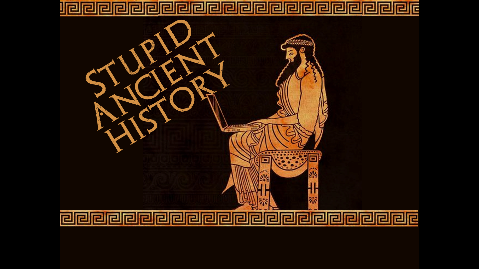 Most of these questions can be short answers- the intention is knowledge acquisition and recall rather thanhigher level conceptual thinking. Questions marked with a * will require prose answers.Where did Xerxes have to crush rebellions before turning to Greece?Who begins to Persuade Xerxes to invade Greece?Why does he do this?Who speaks out against the planned invasion?What is his punishment?What finally persuades Xerxes to continue with the invasion?What does Xerxes build at the Athos Peninsula?Why does he do this?Briefly outline what happens when Xerxes tries to build a bridge at the Hellespont.*What do Xerxes’ messengers demand from the Greek states?Which states do not receive messengers? Why?What do the resisting Greeks form? Which states lead this?How big is Xerxes’ army according to the Greek sources?Briefly outline some of the contingents of Xerxes’ army.*How does Xerxes punish Pythias?ExtensionWhat are the main similarities and differences between Xerxes’ and Darius’ campaigns against Greece?Extension 2To what extent does Xerxes campaign represent a continuation of Darius’ attitude to Greece?Differences SimilaritiesContinuationChange